Дата: 2,3 декабря 2020 Группа: м-22Предмет: МатематикаТема: Промежутки возрастания и убывания, промежутки знакопостоянства.Цель: Закрепить теоретические знания по данной теме, приобрести практические навыки построения графиков, определения промежутков возрастания и убывания промежутков знакопостоянства.Исследовать функцию на монотонность (возрастание, убывание).функция у = f(х) называется возрастающей в некотором промежутке, если для любых двух значений х из этого промежутка большему значению аргумента соответствует большее значение функции, т.е из условия x1<x2 следует, что f(x1) < f(x1) для любых x1 и x2 из данного промежутка. Функция у = f(х) называется убывающей в некотором промежутке, если при x1<x2 следует, что f(x1)>f(x2) для любых x1 и x2 из данного  промежутка.Пример:Определить промежутки знакопостоянства.Промежутки, в которых функция сохраняет свой знак(т.е остается положительной или
отрицательной) называются промежутками знакопостоянства.Пример:Определить нули (корни) функции.Значение аргумента х, при которых f(х)=0, называется нулями (корнями) функции. Таким образом, корень функции f(х) – то же, что и корень уравнения f(х)=0. Геометрические корни функции - это точки пересечения ее графика с осью ОХ.Пример: III. Контрольные вопросы.
1.Сформулируйте определение функции2. Какие функции называются возрастающими? Приведите примеры.3. Какие функции называются убывающими? Приведите примеры.4. Что называется промежутками законопостоянства?
5. Что называется нулями функции?IV Вывод по работеФункция у=х2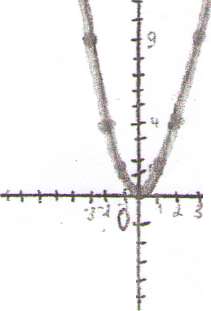 Функция у=х2 при х<0 монотонно убывает, при х>0 монотонно возрастает Задание 1у=х3у=х2 +2х+3Задание 2у=-х3у=-2х2+4х+1Функция у=х3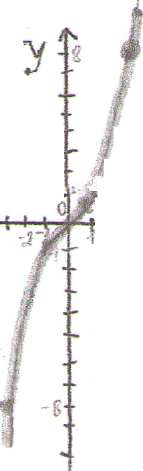 Функция у=32 положительна при х>0 и отрицательна при х<0  Ее промежутки знакопространства – интервалы (0;+∞) и (-∞;0); следовательно, график функции у=х3 располагаем выше оси ОХ при х>0 и ниже при х<0  Задание 1у=х2+2Задание 2у=-х4+11) f(y)=3-2x-x23-2x-x2=0*(-1) x2+2x-3=0x1,2==x1=;  x2=2) f(y)=x3 Корнем (0) f(y)=x3 является 0.Задание 1f(y)=x2-5x+6Задание 2f(y)=x2-6x+8=0